大&小文字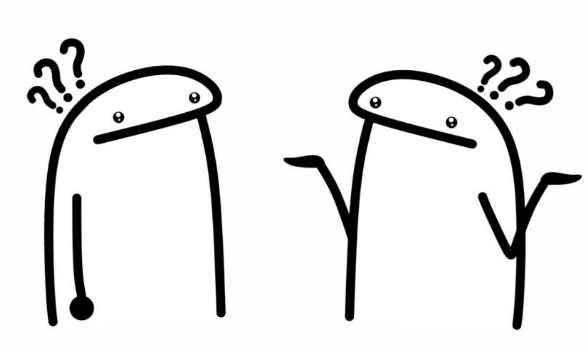 1||||||||||||||||||2||||||||||||||  3|||||||||||||||||大&小文字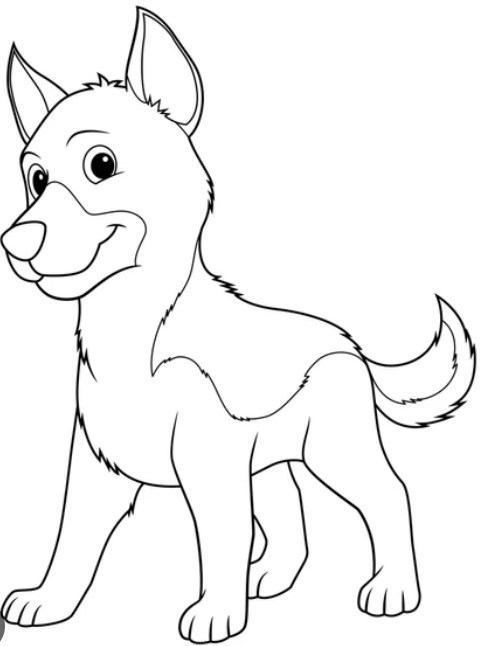 1||||||||||||||||||  2||||||||||||||3||||||||||||||  4|||||||||||||||||大&小文字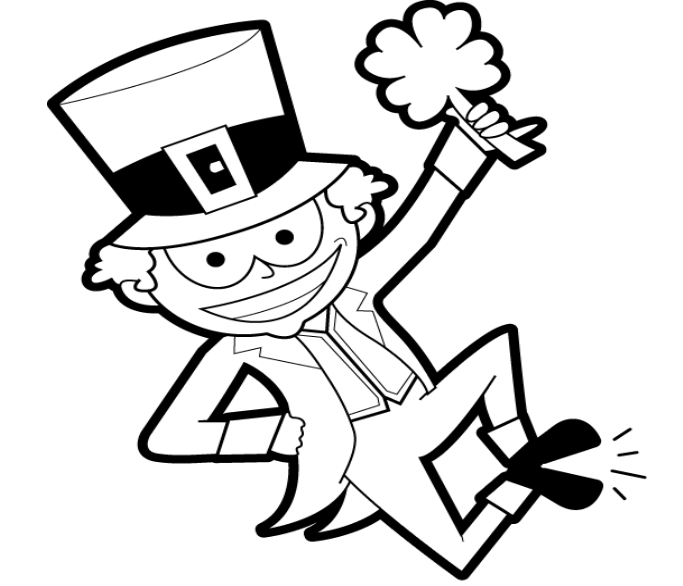 1||||||||||||||||  2||||||||||||||  3|||||||||||||||大文字の　エー大文字の　ビー大文字の　　　シー大文字の　　ディー大文字の　　イー大文字の　　エフA=|||B=|||C=|||D=|||E=|||F=|||大文字の　ジー大文字の　エイチ大文字の　　アイ大文字の　ジェー大文字の　ケー大文字の　エルG=|||H=|||I=|||J=|||K=|||L=|||大文字の　エム大文字の　　エヌ大文字の  オー大文字の  ピー大文字の キュー大文字の  アールM=|||N=|||O=|||P=|||Q=|||R=|||大文字の エス大文字の  ティー大文字の     ユー大文字の  ブイ大文字の ダブリュー大文字の エックスS=|||T=|||U=|||V=|||W=||X=|||大文字の  ワイ大文字の   ゼットY=|||Z=|||大文字の　エー大文字の　ビー大文字の　　　シー大文字の　　ディー大文字の　　イー大文字の　　エフA=aB=|b|C=|c|D=|dE=|e|F=|f|大文字の　ジー大文字の　エイチ大文字の　　アイ大文字の　ジェー大文字の　ケー大文字の　エルG=|gH=|hI=|i|J=|j|K=|k|L=|l|大文字の　エム大文字の　　エヌ大文字の  オー大文字の  ピー大文字の キュー大文字の  アールM=mN=|nO=|oP=|p|Q=|qR=|r|大文字の エス大文字の  ティー大文字の     ユー大文字の  ブイ大文字の ダブリュー大文字の エックスS=|s|T=|t|U=|uV=|v|W=wX=|x|大文字の  ワイ大文字の   ゼットY=|y|Z=|z|大文字の　エー大文字の　ビー大文字の　　　シー大文字の　　ディー大文字の　　イー大文字の　　エフ||||=a||||=b||||=c||||=d||||=e||||=f大文字の　ジー大文字の　エイチ大文字の　　アイ大文字の　ジェー大文字の　ケー大文字の　エル||||=g||||=h||||=i||||=j||||=k||||=l大文字の　エム大文字の　　エヌ大文字の  オー大文字の  ピー大文字の キュー大文字の  アール|||=m||||=n||||=o||||=p||||=q||||=r大文字の エス大文字の  ティー大文字の     ユー大文字の  ブイ大文字の ダブリュー大文字の エックス||||=s||||=t||||=u|||=v|||=w||||=x大文字の  ワイ大文字の   ゼット||||=y||||=z